主日講題：基督徒如何面對不公義的世界經    文：使徒行傳第25章詩    歌：震動天地、耶穌我的耶穌、復活報告事項【歡迎】第一次來參加聚會的新朋友和弟兄姊妹，我們在主裡竭誠歡迎；請簡短自我介紹，讓我們認識您；邀請會後留下享用愛筵。主日愛筵後下午1:30-2:30召開教會同工月會，[福音&關懷]團隊在餐廳。2:00-3:00[法人&制度]團隊，在社區教室召開。主日愛筵後下午1:30-2:30召開兒主會議，在教會二樓辦公室，請兒主老師們預留時間參與。8/25(日)下午1:15-6:00由賜郎弟兄帶隊的員林"騰山步道"之旅，歡迎家庭小組的弟兄姊妹及小朋友參加，一同來流流汗吹吹風!自行開車，自備茶水，不收費用，分享車輛坐位。9-11月第四週下午皆有舉辦。9/1日起，同工們報帳除了發票或正式收據外，需附上新式請款單，細節請參考公佈欄"教會支出管理要點"，以符合財團法人的財務規範。新學期的英文查經班將於9月16日開始，時間為每週一晚上7:00-8:30，一期16堂課800元，有意參加的弟兄姊妹請向胤霖弟兄報名，也鼓勵弟兄姊妹邀請朋友鄰居一同來報名參加。代禱事項願主恩待各小組長，能有牧者的胸懷，照顧、保護、餵養群羊的需要。也能和配偶有美好的關係，像亞居拉和百基拉一樣，成為多人的祝福!為順堯弟兄(豆花)的父親，最近因跌倒造成脊椎壓迫性骨折，且口腔癌需作化療及電療，已順利安排住院，求主安慰家人的心有平安，主的大能醫治！為亞琦姊妹及薇鎔姊妹懷孕，求主保守腹中小生命平安、健康成長。錦坤弟兄的化療，願主保守醫治，也能降低藥物的副作用。【教會上週奉獻收入】：主日奉獻 360 元/ 什一奉獻 37,600 元/ 感恩奉獻 5,300元/  代轉奉獻 700元 合計 43,960元  兒童主日學 暨 學青團契 1. 為兒主小朋友們禱告，求主賜下一顆單純渴慕真理的心。為所有兒主同工代禱，身心靈都健壯，帶給孩子們美好的榜樣。3. 青少契需要有更多有負擔並願意服事青少年的輔導加入，求神為我們預備合適的同工。4. 目前參加青少契的學生多數為第二代基督徒，但對信仰缺乏經歷，求神幫助他們能真實遇見主。求神賜給我們智慧開拓青少年事工，在傳福音的事上更加積極！5. 為大四的立仁、以樂、鈞緯、寬祐、重光、佩霓不論是在實習、預備研究所、尋求未來方向當中，都能走在主的心意中，並能明白神在他們各人生命中的命定和呼召。6. 為穆辴退伍後及恩雨畢業後找工作能順利，求神為他們開前面的道路。7. 為旻謙升上大學後能有好的適應以及能更加委身在團契中。為博諺到台中都能適應，也能及早融入小組當中。長青講題： 新造的人         經    文： 長青團契 暨 惠來關懷服務協會 桑同斌弟兄主動脈剝離手術後的復原，盼望能順利脫離呼吸器的轄制，願主大能醫治看顧。協會三個據點中的惠來及鵬程，已在8/13下午順利完成年度評鑑。8/18(主日)中午1：00-2：00於社區教室召開第三屆第八次協會理監事會議。 眾教會 暨 台灣基督徒聚會處差傳協會(TCAM) 中科教會：請繼續為台灣的福音廣傳、中科眾長老、培訓中的同工們禱告，求主親自建造屬祂的人，讓親近神的人得到聖經純正真理的教導。虎尾教會：修繕事工所需要的經費得充足，工程進度平安、順利進行。教會歷史調查和修復記錄也能在年底順利完成。弟兄姊妹各司其職，同心喜樂的服事。差傳協會：求主賜福訓練中心屬靈的資源能造就更多的弟兄姊妹，成為眾教會的幫助。基督徒如何面對不公義的世界         ◎謝光中弟兄
經文：使徒行傳第二十五章大綱一、猶太人的控告猶太人的陰謀–將保羅提到耶路撒冷，預謀路上埋伏殺害(徒25:3) –香港反送中條例，將在香港犯罪的嫌犯送   到中國受審，適用中國法律?香港法律?非斯督要在該撒利亞審問保羅(徒25:4~5)二、保羅上訴該撒1.猶太人控告保羅許多不能證實的事–沒有證據(徒25:7)舊約神設立審判官，判斷百姓(申16:18)審判要憑兩三個人的口作見證，不能作假見證(申17:6)提前5:19 控告長老的呈子，非有兩三個見證就不要收2.保羅的辯護不論猶太人的律法、聖殿、該撒，我都沒有干犯(徒25:8)向猶太人沒有行過甚麼不義的事(徒25:10)3.審判的殿堂耶路撒冷? 羅馬?面對審判官總督非斯督還是羅馬皇帝該撒打回地方法院更一審還是上訴到最高法院三審三、福音往君王傳揚向亞基帕王及百尼基見證耶穌基督–神藉著保羅被囚被告，甚至遭受被殺害的危險，就是要將福音往君王傳揚非斯督訴說羅馬人的條例，沒有指明罪案，就解送囚犯甚至判刑是不合理的四、基督徒面對不公義的事如何自處1.伸冤在主，主必報應詩54:1 （西弗人來對掃羅說：大衛豈不是在我們那裡藏身嗎？那時，大衛作這訓誨詩，交與伶長。用絲弦的樂器。）神啊，求你以你的名救我，憑你的大能為我伸冤。羅12:19 親愛的弟兄，不要自己伸冤，寧可讓步，聽憑主怒（或作：讓人發怒）；因為經上記著：主說：伸冤在我；我必報應。 2.順服世上執政掌權的羅13:1 在上有權柄的，人人當順服他，因為沒有權柄不是出於神的。凡掌權的都是神所命的(羅13:1~7)大衛順服掃羅是神所膏立的王，縱使他已經知道神另立大衛接續他的王位3.勇敢為主作見證–但以理但以理立志不用王膳及王的酒(但1:8)但以理藉著解夢見證神(但2:28)沙德拉、米煞、亞伯尼歌敬畏神不拜神像，神將他們從火窯中救出4.相信神掌權，順服神帶領–約瑟被親哥哥出賣被護衛長波提乏的妻子陷害下監幫酒政解夢官復原職卻被遺忘最後幫法老解夢獲拔擢成為埃及宰相創45:7~8神差我在你們以先來，為要給你們存留餘種在世上，又要大施拯救，保全你們的生命。這樣看來，差我到這裡來的不是你們，乃是神。他又使我如法老的父，作他全家的主，並埃及全地的宰相。 結語面對處處充滿不公義的事情面對中美貿易戰造成全球經濟衰退、股匯市崩盤危機面對美國對伊朗制裁、北韓試射飛彈等國家間的衝突面對香港的動盪及中國的鎮壓、中國對台灣經濟的封鎖面對台灣內部選舉的衝突及不確定性你是充滿焦慮，還是相信神掌權，能安息在主裡本週金句：使徒行傳第二十五章10-11 節保羅說：我站在該撒的堂前，這就是我應當受審的地方。我向猶太人並沒有行過什麼不義的事，這也是你明明知道的。我若行了不義的事，犯了什麼該死的罪，就是死，我也不辭。他們所告我的事若都不實，就沒有人可以把我交給他們。我要上告於該撒。 財團法人惠來里基督徒聚會處Hui Lai Li Christian Assembly第1215期2019年8月18日 主    日    週  報第1215期2019年8月18日地址：台中市西屯路二段208巷3號 （塔木德飯店旁的機車行巷內）電話：（04）2311-3896       傳真：（04）2312-7514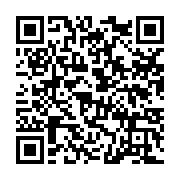 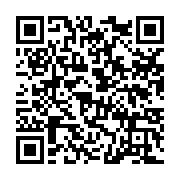 Email: hll.church@gmail.com   網站：hllchurch.org統編：7895-2779           惠來里基督徒聚會處     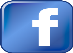 異象：傳揚福音．成全聖徒．建立教會．候主再臨 今年主題：奉獻生命活石，建造神的教會  本週讀經進度：使徒行傳第二十五章地址：台中市西屯路二段208巷3號 （塔木德飯店旁的機車行巷內）電話：（04）2311-3896       傳真：（04）2312-7514Email: hll.church@gmail.com   網站：hllchurch.org統編：7895-2779           惠來里基督徒聚會處     異象：傳揚福音．成全聖徒．建立教會．候主再臨 今年主題：奉獻生命活石，建造神的教會  本週讀經進度：使徒行傳第二十五章本週下週主日崇拜聚會講員 謝光中弟兄 趙約翰弟兄領會、司琴、配唱 胤霖、育誠、僑偉 偉銘、慧雯、淑玲插花、錄影、音控 金菊、立箴、鈞緯慧娟、典辰、佳珍分發週報、愛筵後清理 社青小組長青團契兒童主日學 亞琦、忠益；建美、敏恩 威皓、瑀雯；微惠、立箴成人主日學/總招待 宙祥/ 明淵 宙祥/ 賜郎擘餅/ 遞餅 宙祥/ 明淵、旻謙 光中/ 偉俊、美妹遞杯 淑芬、依玲依玲、如玉本週(8/15)下週(8/22)週四長青崇拜聚會講員 鄭慧齡姊妹查經：使徒行傳 第25章領會/查經 美妹莉莉/慧娟.曜同.占先愛筵服事 世連、莉莉玉蘭、秀足、金菊